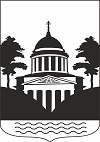 Российская ФедерацияНовгородская областьДУМА ЛЮБЫТИНСКОГО МУНИЦИПАЛЬНОГО РАЙОНА РЕШЕНИЕО внесении изменения в Положение о пенсии за выслугу лет лицам, замещавшим должности муниципальной службы в органах местного самоуправления Любытинского муниципального района (муниципальные должности муниципальной службы - до 1 июня 2007 года)Принято Думой муниципального района   19.10.2018 года.Дума   муниципального района РЕШИЛА:1. Внести в Положение о пенсии за выслугу лет лицам, замещавшим должности муниципальной службы (муниципальные должности муниципальной службы – до 01 июня 2007 года) в органах местного самоуправления Любытинского муниципального района, (далее – Положение), утвержденное решением Думы Любытинского муниципального района от 09.12.2016 № 107, следующие изменения:1.1. дополнить пункт 2.2 раздела 2 после слов «не менее 7 лет» словами       «, при этом право на пенсию за выслугу лет у муниципальных служащих возникает по достижении ими необходимого возраста, дающего право на страховую пенсию по старости (инвалидности), назначенную в соответствии с действующим законодательством.»; 1.2 часть первую пункта 5.2 дополнить подпунктом 7 следующего содержания:«7) согласие на обработку персональных данных по форме согласно приложению № 2 к настоящему Положению.»;Заместитель Председателя Думы муниципального района                                    И. Л.Трошкова  19.10.2018№ 256Глава муниципального района                                               А.А.УстиновСОГЛАСИЕна обработку персональных данныхЯ, _______________________________________________________________________,(Ф.И.О.)проживающий (ая) по адресу:  ____________________________________________________________________________________________________________________________________,наименование основного документа,  удостоверяющего личность, ______________________серия _________ номер ____________  дата выдачи ___________________________________наименование органа, выдавшего документ, ________________________________________________________________________________________________________________________,даю свое согласие Администрации Любытинского муниципального района (далее - Администрация), находящейся по адресу: 174760, Новгородская область, п.Любытино, ул.Советов, д.29, на обработку своих персональных данных (ФИО, дата рождения, адрес места жительства, дата назначения пенсии с указанием ее вида, данные о трудовой деятельности, реквизиты СНИЛС, реквизиты банковского счета, отрытого в банке или кредитной организации, информация о денежном содержании, размере пенсии за выслугу лет -в случае установления и иные, сообщенные мною, (далее – персональные данные), то есть на совершение с ними любых действий (операций) или совокупности действий (операций) с использованием средств автоматизации или без использования таких средств (обработка персональных данных: смешанная), включая сбор, запись, систематизацию, накопление, хранение, уточнение (обновление, изменение), извлечение, использование, передачу (распространение, предоставление, доступ), обезличивание, блокирование, удаление, уничтожение, с целью обработки – назначение, перерасчет и выплата пенсии за выслугу лет.Я ознакомлен(а), что:1) согласие на обработку персональных данных действует с даты подписания настоящего согласия до достижения целей обработки персональных данных;2) согласие на обработку персональных данных может быть отозвано на основании письменного заявления в произвольной форме;3) в случае отзыва согласия на обработку персональных данных Администрация вправе продолжить обработку персональных данных без согласия в случаях, предусмотренных Федеральным законом от 27 июля 2006 года № 152-ФЗ «О персональных данных».Согласие подписано мною собственноручно:«___» _________ 20__ года__________________/___________________/(подпись)(ФИО)